	Value-Line Words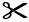 	Value-Line Words		Value-Line WordsImpossibleCertainNeverAlwaysMore LikelyLess LikelyEqually Likely